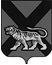 ТЕРРИТОРИАЛЬНАЯ ИЗБИРАТЕЛЬНАЯ КОМИССИЯ
ГОРОДА ДАЛЬНЕГОРСКАРЕШЕНИЕ08  июля  2019 г.                         г. Дальнегорск                              № 580/94Об установлении порядка и сроков изготовления, использования второго  экземпляра списка избирателей  на дополнительных  выборах депутата Думы Дальнегорского городского округа по одномандатному избирательному округу №  9 , назначенных на 8 сентября 2019 годаНа основании статей 14, 28 Избирательного кодекса Приморского края территориальная избирательная комиссия города ДальнегорскаРЕШИЛА:1. Установить порядок и сроки изготовления, использования второго экземпляра списка избирателей, его передачи соответствующей участковой избирательной комиссии для проведения голосования на дополнительных выборах депутата Думы Дальнегорского городского округа по одномандатному избирательному округу № 9, назначенных на  8 сентября 2019 года (прилагается).     	2. Разместить настоящее решение на официальном сайте Дальнегорского городского округа в информационно-телекоммуникационной сети «Интернет» в разделе «Территориальная избирательная комиссия города Дальнегорска».Председатель комиссии                                                                С.Н. Зарецкая Секретарь заседания	                                                                О.Д. ДеремешкоПорядок и сроки изготовления, использования второго экземплярасписка избирателей, его передачи соответствующей участковой избирательной комиссиям для проведения голосования на дополнительных выборах депутата Думы Дальнегорского городского округа по одномандатному избирательному округу № 9     Второй экземпляр списка избирателей используется для изготовления копии на бумажном носителе (в машинописном виде) при проведении повторного голосования на дополнительных выборах депутата Думы Дальнегорского городского округа по одномандатному избирательному округу № 9, а также при утрате или непредвиденной порче первого экземпляра списка избирателей.     При утрате или непредвиденной порче первого экземпляра списка избирателей, участковая избирательная комиссия составляет акт об утрате первого экземпляра списка избирателей, который подписывается председателем и секретарем участковой избирательной комиссии и заверяется печатью участковой избирательной комиссии.      Акт составляется в двух экземплярах. Первый экземпляр остается в участковой избирательной комиссии, а второй направляется в территориальную избирательную комиссию города Дальнегорска вместе с обращением участковой избирательной комиссии о передаче второго экземпляра списка избирателей.     На основании акта об утрате первого экземпляра списка избирателей и обращения участковой избирательной комиссии территориальная избирательная комиссия города Дальнегорска принимает решение об использовании второго экземпляра списка избирателей для голосования на  избирательном участке.Второй экземпляр списка избирателей, хранящийся в машиночитаемом виде, распечатывается на бумажном носителе, подписывается председателем и секретарем территориальной избирательной комиссии города Дальнегорска, заверяется печатью территориальной избирательной комиссии города Дальнегорска и по акту передается в соответствующую участковую избирательную комиссию.     Далее порядок использования второго экземпляра списка избирателей аналогичен порядку использования первого экземпляра списка избирателей.     При проведении повторного голосования второй экземпляр списка избирателей изготавливается территориальной избирательной комиссией города Дальнегорска на бумажном носителе незамедлительно после принятия решения территориальной избирательной комиссией города Дальнегорска о проведении повторного голосования.     После изготовления второго экземпляра списка избирателей территориальная избирательная комиссия города Дальнегорска передает его по акту в  участковую избирательную комиссию.     Участковая избирательная комиссия вносит в соответствующую строку на титульном листе списка избирателей надпись: «Повторное голосование» и дату проведения повторного голосования, а затем переносит во вкладные листы списка избирателей изменения и отметки, внесенные в первый экземпляр списка избирателей в ходе подготовки и проведения выборов депутата Думы Дальнегорского городского округа по одномандатному избирательному округу № 9, в связи:     с включением избирателей в список дополнительно;     с исключением избирателей из списка;     с внесением изменений в сведения об избирателях. Во второй экземпляр списка избирателей не переносятся отметки, касающиеся голосования избирателей, в том числе досрочно и вне помещения для голосования.     Выверенный и уточненный второй экземпляр списка избирателей не позднее дня, предшествующего дню повторного голосования, подписывается председателем и секретарем участковой избирательной комиссии и заверяется печатью участковой избирательной комиссии.     Вносить изменения во второй экземпляр списка избирателей после начала подсчета голосов избирателей запрещается.     Далее порядок использования второго экземпляра списка избирателей аналогичен порядку использования первого экземпляра списка избирателей.                               Приложение к решению территориальной избирательной комиссии города Дальнегорскаот 08 июля  2019 года № 580/94